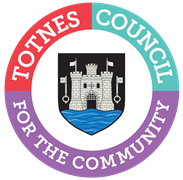 AGENDA FOR THE PLANNING COMMITTEEMONDAY 22ND APRIL 2024 IN THE GUILDHALLThere are stairs to the Council Chamber but if any member of the public has mobility issues the Council can relocate to the lower Guildhall.You are hereby SUMMONED to attend the Planning Committee on Monday 22nd April 2024 at 6.30pm for a maximum of 90 minutes in the Guildhall for the purpose of transacting the following business:  Committee Members: Councillors T Bennett (Chair), L Auletta, S Collinson, T Cooper, J Cummings, J Hodgson and L Smallridge.WELCOME AND APOLOGIES FOR ABSENCEThe Chair will read out the following statement:Welcome to everyone attending and observing the meeting.A reminder that open proceedings of this meeting will be video recorded. If members of the public make presentations, they will be deemed to have consented to being recorded. By entering the Council Chamber attendees are also consenting to being recorded. This meeting is limited to 90 minutes and therefore members are asked to raise their points succinctly and not repeat the same view expressed by colleagues if it does not add to the debate.To receive apologies and to confirm that any absence has the approval of the Council.The Committee will adjourn for the following items:PUBLIC QUESTION TIMEA period of 15 minutes will be allowed for members of the public to ask questions or make comment regarding the work of the Committee or other items that affect Totnes.The Committee will convene to consider the following items:CONFIRMATION OF MINUTESTo approve the minutes of 18th March 2024 and update on any matters arising. Document attached.ELECTION OF CHAIR AND DEPUTYTo:a.	Make a recommendation to Full Council for the Chair of the Planning Committee for 2024/25 (effective May 2024); and b.	Elect a deputy chair for the Committee (from May 2024). TREE WORKS APPLICATIONSTo make recommendations on the following tree works applications:4a.   0859/24/TCA – T1: Common Holly - remove. 26 Fore Street, Totnes, TQ9 5DX. See https://southhams.planning-register.co.uk/Planning/Display/0859/24/TCA 4b. 1241/24/TPO - T1: Monterey Cypress - remove, limb failure onto road. Totnes Magistrates Court, Ashburton Road, Totnes, TQ9 5JY. Seehttps://southhams.planning-register.co.uk/Planning/Display/1241/24/TPO PLANNING APPLICATIONSTo make recommendations on the following planning applications:5a. 0974/24/FUL - Proposed construction of a single dwelling & associated parking (resubmission of 3417/23/FUL). Land at SX 796 606, Collapark, Totnes. See https://southhams.planning-register.co.uk/Planning/Display/0974/24/FUL 5b. 0621/24/FUL - Creation of a new 1 bedroom, 2 storey terraced dwelling by subdividing the existing house and garden and adding a single storey extension to the south (re-submission of 4115/23/FUL). 29 Pathfields, Totnes, TQ9 5TZ. See https://southhams.planning-register.co.uk/Planning/Display/0621/24/FUL 5c. 0645/24/OPA – Outline Planning application with some matters reserved for a single two storey dwelling within curtilage of Spring House. Spring House, Dartington, TQ9 6EU. Consulted as neighbouring parish. Seehttps://southhams.planning-register.co.uk/Planning/Display/0645/24/OPA   5d. 4268/23/FUL – Erection of prefabricated ‘pop-up’ takeaway café. Car Park Longmarsh, Steamer Quay Road, Totnes, TQ9 5AL. Consulted as neighbouring parish. See https://southhams.planning-register.co.uk/Planning/Display/4268/23/FUL 5e. 1004/24/HHO – Householder application for a first floor extension & conversion of garage into habitable accommodation (resubmission of 3987/23/HHO). Oak Tree Cottage, Weirfields, Totnes, TQ9 5JS. See https://southhams.planning-register.co.uk/Planning/Display/1004/24/HHO 5f. 0736/24/HHO - Householder Application for extensions & alterations to existing dwelling. Windrush, Kingsbridge Hill, Totnes, TQ9 5TA. See https://southhams.planning-register.co.uk/Planning/Display/0736/24/HHO 5g. 0730/24/HHO and 0731/24/LBC – Householder application and Listed Building Consent for internal reconfigurations, new access from side path, thermal upgrade to rear elevation with changes to fenestration and replacement windows to principal elevation. 8 Bridgetown, Totnes, TQ9 5AB. See https://southhams.planning-register.co.uk/Planning/Display/0730/24/HHO and https://southhams.planning-register.co.uk/Planning/Display/0731/24/LBC CONSERVATION AREA APPRAISAL AND MANAGEMENT PLAN CONSULTATIONTo consider the Totnes Conservation Area Appraisal and Management Plan ahead of an upcoming South Hams District Council consultation and make a recommendation to Full Council [consultation date to be confirmed]. Document attached. DATE OF NEXT MEETINGTo note the date of the next meeting of the Planning Committee – Wednesday 22nd May 2024 at 6.30pm in the Guildhall. Please note the change of day due to lack of non-Bank Holiday Mondays in May.S HallidayGovernance and Project Manager 17th April 2024USE OF SOUND RECORDINGS AT COUNCIL & COMMITTEE MEETINGSThe open proceedings of this Meeting will be video recorded. If members of the public make a presentation, they will be deemed to have consented to being recorded. By entering the Council Chamber or Zoom meeting, attendees are also consenting to being recorded.Televised, vision and sound recordings or live broadcastings by members of the press or public at Councillor Committee debates are permitted and anyone wishing to do so is asked to inform the Chair of the respective Committee of their intention to record proceedings.